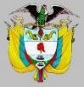 REPORTE DE INICIACIÓN – FPJ - 1Este formato será diligenciado por Policía JudicialREPORTE DE INICIACIÓN – FPJ - 1Este formato será diligenciado por Policía JudicialREPORTE DE INICIACIÓN – FPJ - 1Este formato será diligenciado por Policía JudicialREPORTE DE INICIACIÓN – FPJ - 1Este formato será diligenciado por Policía JudicialREPORTE DE INICIACIÓN – FPJ - 1Este formato será diligenciado por Policía JudicialREPORTE DE INICIACIÓN – FPJ - 1Este formato será diligenciado por Policía JudicialREPORTE DE INICIACIÓN – FPJ - 1Este formato será diligenciado por Policía JudicialREPORTE DE INICIACIÓN – FPJ - 1Este formato será diligenciado por Policía JudicialREPORTE DE INICIACIÓN – FPJ - 1Este formato será diligenciado por Policía JudicialREPORTE DE INICIACIÓN – FPJ - 1Este formato será diligenciado por Policía JudicialREPORTE DE INICIACIÓN – FPJ - 1Este formato será diligenciado por Policía JudicialREPORTE DE INICIACIÓN – FPJ - 1Este formato será diligenciado por Policía JudicialREPORTE DE INICIACIÓN – FPJ - 1Este formato será diligenciado por Policía JudicialREPORTE DE INICIACIÓN – FPJ - 1Este formato será diligenciado por Policía JudicialREPORTE DE INICIACIÓN – FPJ - 1Este formato será diligenciado por Policía JudicialREPORTE DE INICIACIÓN – FPJ - 1Este formato será diligenciado por Policía JudicialREPORTE DE INICIACIÓN – FPJ - 1Este formato será diligenciado por Policía JudicialREPORTE DE INICIACIÓN – FPJ - 1Este formato será diligenciado por Policía JudicialREPORTE DE INICIACIÓN – FPJ - 1Este formato será diligenciado por Policía JudicialREPORTE DE INICIACIÓN – FPJ - 1Este formato será diligenciado por Policía JudicialREPORTE DE INICIACIÓN – FPJ - 1Este formato será diligenciado por Policía JudicialREPORTE DE INICIACIÓN – FPJ - 1Este formato será diligenciado por Policía JudicialREPORTE DE INICIACIÓN – FPJ - 1Este formato será diligenciado por Policía JudicialREPORTE DE INICIACIÓN – FPJ - 1Este formato será diligenciado por Policía JudicialREPORTE DE INICIACIÓN – FPJ - 1Este formato será diligenciado por Policía JudicialREPORTE DE INICIACIÓN – FPJ - 1Este formato será diligenciado por Policía JudicialREPORTE DE INICIACIÓN – FPJ - 1Este formato será diligenciado por Policía JudicialDepartamentoDepartamentoMunicipioMunicipioMunicipioMunicipioMunicipioFechaAAAAAAAAAAAAMMMMDDHora1. SÍNTESIS DE LOS HECHOS1. SÍNTESIS DE LOS HECHOS1. SÍNTESIS DE LOS HECHOS1. SÍNTESIS DE LOS HECHOS1. SÍNTESIS DE LOS HECHOS1. SÍNTESIS DE LOS HECHOS1. SÍNTESIS DE LOS HECHOS1. SÍNTESIS DE LOS HECHOS1. SÍNTESIS DE LOS HECHOS1. SÍNTESIS DE LOS HECHOS1. SÍNTESIS DE LOS HECHOS1. SÍNTESIS DE LOS HECHOS1. SÍNTESIS DE LOS HECHOS1. SÍNTESIS DE LOS HECHOS1. SÍNTESIS DE LOS HECHOS1. SÍNTESIS DE LOS HECHOS1. SÍNTESIS DE LOS HECHOS1. SÍNTESIS DE LOS HECHOS1. SÍNTESIS DE LOS HECHOS1. SÍNTESIS DE LOS HECHOS1. SÍNTESIS DE LOS HECHOS1. SÍNTESIS DE LOS HECHOS1. SÍNTESIS DE LOS HECHOS1. SÍNTESIS DE LOS HECHOS1. SÍNTESIS DE LOS HECHOS1. SÍNTESIS DE LOS HECHOS1. SÍNTESIS DE LOS HECHOS1. SÍNTESIS DE LOS HECHOSFecha de los hechosFecha de los hechosFecha de los hechosFecha de los hechos   AAAA MMMMDDDDHoraHoraEscriba una síntesis cronológica  y concretaEscriba una síntesis cronológica  y concretaEscriba una síntesis cronológica  y concretaEscriba una síntesis cronológica  y concretaEscriba una síntesis cronológica  y concretaEscriba una síntesis cronológica  y concretaEscriba una síntesis cronológica  y concretaEscriba una síntesis cronológica  y concretaEscriba una síntesis cronológica  y concretaEscriba una síntesis cronológica  y concretaEscriba una síntesis cronológica  y concretaEscriba una síntesis cronológica  y concretaEscriba una síntesis cronológica  y concretaEscriba una síntesis cronológica  y concretaEscriba una síntesis cronológica  y concretaEscriba una síntesis cronológica  y concretaEscriba una síntesis cronológica  y concretaEscriba una síntesis cronológica  y concretaEscriba una síntesis cronológica  y concretaEscriba una síntesis cronológica  y concretaEscriba una síntesis cronológica  y concretaEscriba una síntesis cronológica  y concretaEscriba una síntesis cronológica  y concretaEscriba una síntesis cronológica  y concretaEscriba una síntesis cronológica  y concretaEscriba una síntesis cronológica  y concretaEscriba una síntesis cronológica  y concretaEscriba una síntesis cronológica  y concretaMedio utilizado para el reporte de iniciaciónMedio utilizado para el reporte de iniciaciónMedio utilizado para el reporte de iniciaciónMedio utilizado para el reporte de iniciaciónMedio utilizado para el reporte de iniciaciónMedio utilizado para el reporte de iniciaciónMedio utilizado para el reporte de iniciaciónMedio utilizado para el reporte de iniciaciónMedio utilizado para el reporte de iniciaciónMedio utilizado para el reporte de iniciación2.  AUTORIDAD  QUE CONOCE DE LA INVESTIGACIÓN2.  AUTORIDAD  QUE CONOCE DE LA INVESTIGACIÓN2.  AUTORIDAD  QUE CONOCE DE LA INVESTIGACIÓN2.  AUTORIDAD  QUE CONOCE DE LA INVESTIGACIÓN2.  AUTORIDAD  QUE CONOCE DE LA INVESTIGACIÓN2.  AUTORIDAD  QUE CONOCE DE LA INVESTIGACIÓN2.  AUTORIDAD  QUE CONOCE DE LA INVESTIGACIÓN2.  AUTORIDAD  QUE CONOCE DE LA INVESTIGACIÓN2.  AUTORIDAD  QUE CONOCE DE LA INVESTIGACIÓN2.  AUTORIDAD  QUE CONOCE DE LA INVESTIGACIÓN2.  AUTORIDAD  QUE CONOCE DE LA INVESTIGACIÓN2.  AUTORIDAD  QUE CONOCE DE LA INVESTIGACIÓN2.  AUTORIDAD  QUE CONOCE DE LA INVESTIGACIÓN2.  AUTORIDAD  QUE CONOCE DE LA INVESTIGACIÓN2.  AUTORIDAD  QUE CONOCE DE LA INVESTIGACIÓN2.  AUTORIDAD  QUE CONOCE DE LA INVESTIGACIÓN2.  AUTORIDAD  QUE CONOCE DE LA INVESTIGACIÓN2.  AUTORIDAD  QUE CONOCE DE LA INVESTIGACIÓN2.  AUTORIDAD  QUE CONOCE DE LA INVESTIGACIÓN2.  AUTORIDAD  QUE CONOCE DE LA INVESTIGACIÓN2.  AUTORIDAD  QUE CONOCE DE LA INVESTIGACIÓN2.  AUTORIDAD  QUE CONOCE DE LA INVESTIGACIÓN2.  AUTORIDAD  QUE CONOCE DE LA INVESTIGACIÓN2.  AUTORIDAD  QUE CONOCE DE LA INVESTIGACIÓN2.  AUTORIDAD  QUE CONOCE DE LA INVESTIGACIÓN2.  AUTORIDAD  QUE CONOCE DE LA INVESTIGACIÓN2.  AUTORIDAD  QUE CONOCE DE LA INVESTIGACIÓN2.  AUTORIDAD  QUE CONOCE DE LA INVESTIGACIÓNFiscalía / InstituciónFiscalía / InstituciónFiscalía / InstituciónDirecciónDirecciónDirecciónDelito / ConductaDelito / ConductaDelito / Conducta3.  SERVIDOR  DE POLICÍA JUDICIAL QUE LIDERA EL CASO3.  SERVIDOR  DE POLICÍA JUDICIAL QUE LIDERA EL CASO3.  SERVIDOR  DE POLICÍA JUDICIAL QUE LIDERA EL CASO3.  SERVIDOR  DE POLICÍA JUDICIAL QUE LIDERA EL CASO3.  SERVIDOR  DE POLICÍA JUDICIAL QUE LIDERA EL CASO3.  SERVIDOR  DE POLICÍA JUDICIAL QUE LIDERA EL CASO3.  SERVIDOR  DE POLICÍA JUDICIAL QUE LIDERA EL CASO3.  SERVIDOR  DE POLICÍA JUDICIAL QUE LIDERA EL CASO3.  SERVIDOR  DE POLICÍA JUDICIAL QUE LIDERA EL CASO3.  SERVIDOR  DE POLICÍA JUDICIAL QUE LIDERA EL CASO3.  SERVIDOR  DE POLICÍA JUDICIAL QUE LIDERA EL CASO3.  SERVIDOR  DE POLICÍA JUDICIAL QUE LIDERA EL CASO3.  SERVIDOR  DE POLICÍA JUDICIAL QUE LIDERA EL CASO3.  SERVIDOR  DE POLICÍA JUDICIAL QUE LIDERA EL CASO3.  SERVIDOR  DE POLICÍA JUDICIAL QUE LIDERA EL CASO3.  SERVIDOR  DE POLICÍA JUDICIAL QUE LIDERA EL CASO3.  SERVIDOR  DE POLICÍA JUDICIAL QUE LIDERA EL CASO3.  SERVIDOR  DE POLICÍA JUDICIAL QUE LIDERA EL CASO3.  SERVIDOR  DE POLICÍA JUDICIAL QUE LIDERA EL CASO3.  SERVIDOR  DE POLICÍA JUDICIAL QUE LIDERA EL CASO3.  SERVIDOR  DE POLICÍA JUDICIAL QUE LIDERA EL CASO3.  SERVIDOR  DE POLICÍA JUDICIAL QUE LIDERA EL CASO3.  SERVIDOR  DE POLICÍA JUDICIAL QUE LIDERA EL CASO3.  SERVIDOR  DE POLICÍA JUDICIAL QUE LIDERA EL CASO3.  SERVIDOR  DE POLICÍA JUDICIAL QUE LIDERA EL CASO3.  SERVIDOR  DE POLICÍA JUDICIAL QUE LIDERA EL CASO3.  SERVIDOR  DE POLICÍA JUDICIAL QUE LIDERA EL CASO3.  SERVIDOR  DE POLICÍA JUDICIAL QUE LIDERA EL CASONombres y ApellidosNombres y ApellidosNombres y ApellidosNombres y ApellidosNombres y ApellidosNombres y ApellidosNombres y ApellidosNombres y ApellidosNombres y ApellidosNombres y ApellidosNombres y ApellidosIdentificaciónIdentificaciónIdentificaciónIdentificaciónIdentificaciónIdentificaciónIdentificaciónEntidadEntidadEntidadEntidadEntidadEntidadEntidadEntidadEntidadEntidadCargoCargoCargoCargoCargoCargoCargoCargoTeléfono / CelularTeléfono / CelularTeléfono / CelularTeléfono / CelularTeléfono / CelularTeléfono / CelularTeléfono / CelularCorreo electrónicoCorreo electrónicoCorreo electrónicoCorreo electrónicoCorreo electrónicoCorreo electrónicoCorreo electrónicoCorreo electrónicoCorreo electrónicoCorreo electrónicoCorreo electrónicoCorreo electrónicoCorreo electrónico4. SERVIDORES  DE POLICÍA JUDICIAL QUE REALIZAN LABOR TÉCNICA4. SERVIDORES  DE POLICÍA JUDICIAL QUE REALIZAN LABOR TÉCNICA4. SERVIDORES  DE POLICÍA JUDICIAL QUE REALIZAN LABOR TÉCNICA4. SERVIDORES  DE POLICÍA JUDICIAL QUE REALIZAN LABOR TÉCNICA4. SERVIDORES  DE POLICÍA JUDICIAL QUE REALIZAN LABOR TÉCNICA4. SERVIDORES  DE POLICÍA JUDICIAL QUE REALIZAN LABOR TÉCNICA4. SERVIDORES  DE POLICÍA JUDICIAL QUE REALIZAN LABOR TÉCNICA4. SERVIDORES  DE POLICÍA JUDICIAL QUE REALIZAN LABOR TÉCNICA4. SERVIDORES  DE POLICÍA JUDICIAL QUE REALIZAN LABOR TÉCNICA4. SERVIDORES  DE POLICÍA JUDICIAL QUE REALIZAN LABOR TÉCNICA4. SERVIDORES  DE POLICÍA JUDICIAL QUE REALIZAN LABOR TÉCNICA4. SERVIDORES  DE POLICÍA JUDICIAL QUE REALIZAN LABOR TÉCNICA4. SERVIDORES  DE POLICÍA JUDICIAL QUE REALIZAN LABOR TÉCNICA4. SERVIDORES  DE POLICÍA JUDICIAL QUE REALIZAN LABOR TÉCNICA4. SERVIDORES  DE POLICÍA JUDICIAL QUE REALIZAN LABOR TÉCNICA4. SERVIDORES  DE POLICÍA JUDICIAL QUE REALIZAN LABOR TÉCNICA4. SERVIDORES  DE POLICÍA JUDICIAL QUE REALIZAN LABOR TÉCNICA4. SERVIDORES  DE POLICÍA JUDICIAL QUE REALIZAN LABOR TÉCNICA4. SERVIDORES  DE POLICÍA JUDICIAL QUE REALIZAN LABOR TÉCNICA4. SERVIDORES  DE POLICÍA JUDICIAL QUE REALIZAN LABOR TÉCNICA4. SERVIDORES  DE POLICÍA JUDICIAL QUE REALIZAN LABOR TÉCNICA4. SERVIDORES  DE POLICÍA JUDICIAL QUE REALIZAN LABOR TÉCNICA4. SERVIDORES  DE POLICÍA JUDICIAL QUE REALIZAN LABOR TÉCNICA4. SERVIDORES  DE POLICÍA JUDICIAL QUE REALIZAN LABOR TÉCNICA4. SERVIDORES  DE POLICÍA JUDICIAL QUE REALIZAN LABOR TÉCNICA4. SERVIDORES  DE POLICÍA JUDICIAL QUE REALIZAN LABOR TÉCNICA4. SERVIDORES  DE POLICÍA JUDICIAL QUE REALIZAN LABOR TÉCNICA4. SERVIDORES  DE POLICÍA JUDICIAL QUE REALIZAN LABOR TÉCNICANombre o Indicativo de la Unidad Móvil de CriminalísticaNombre o Indicativo de la Unidad Móvil de CriminalísticaNombre o Indicativo de la Unidad Móvil de CriminalísticaNombre o Indicativo de la Unidad Móvil de CriminalísticaNombre o Indicativo de la Unidad Móvil de CriminalísticaNombre o Indicativo de la Unidad Móvil de CriminalísticaNombre o Indicativo de la Unidad Móvil de CriminalísticaNombre o Indicativo de la Unidad Móvil de CriminalísticaNombre o Indicativo de la Unidad Móvil de CriminalísticaNombre o Indicativo de la Unidad Móvil de CriminalísticaNombre o Indicativo de la Unidad Móvil de CriminalísticaNombre o Indicativo de la Unidad Móvil de CriminalísticaNombre o Indicativo de la Unidad Móvil de CriminalísticaNombre o Indicativo de la Unidad Móvil de Criminalística5.  SERVIDOR  QUE REPORTA5.  SERVIDOR  QUE REPORTA5.  SERVIDOR  QUE REPORTA5.  SERVIDOR  QUE REPORTA5.  SERVIDOR  QUE REPORTA5.  SERVIDOR  QUE REPORTA5.  SERVIDOR  QUE REPORTA5.  SERVIDOR  QUE REPORTA5.  SERVIDOR  QUE REPORTA5.  SERVIDOR  QUE REPORTA5.  SERVIDOR  QUE REPORTA5.  SERVIDOR  QUE REPORTA5.  SERVIDOR  QUE REPORTA5.  SERVIDOR  QUE REPORTA5.  SERVIDOR  QUE REPORTA5.  SERVIDOR  QUE REPORTA5.  SERVIDOR  QUE REPORTA5.  SERVIDOR  QUE REPORTA5.  SERVIDOR  QUE REPORTA5.  SERVIDOR  QUE REPORTA5.  SERVIDOR  QUE REPORTA5.  SERVIDOR  QUE REPORTA5.  SERVIDOR  QUE REPORTA5.  SERVIDOR  QUE REPORTA5.  SERVIDOR  QUE REPORTA5.  SERVIDOR  QUE REPORTA5.  SERVIDOR  QUE REPORTA5.  SERVIDOR  QUE REPORTANombres y ApellidosNombres y ApellidosNombres y ApellidosNombres y ApellidosNombres y ApellidosNombres y ApellidosNombres y ApellidosNombres y ApellidosNombres y ApellidosNombres y ApellidosNombres y ApellidosNombres y ApellidosIdentificaciónIdentificaciónIdentificaciónIdentificaciónIdentificaciónIdentificaciónIdentificaciónEntidadEntidadEntidadEntidadEntidadEntidadEntidadEntidadEntidadCargoCargoCargoCargoCargoCargoTeléfono / CelularTeléfono / CelularTeléfono / CelularTeléfono / CelularTeléfono / CelularTeléfono / CelularTeléfono / CelularCorreo electrónicoCorreo electrónicoCorreo electrónicoCorreo electrónicoCorreo electrónicoCorreo electrónicoCorreo electrónicoCorreo electrónicoFirmaFirmaFirmaFirmaFirmaFirmaFirma